Arbeitsrecht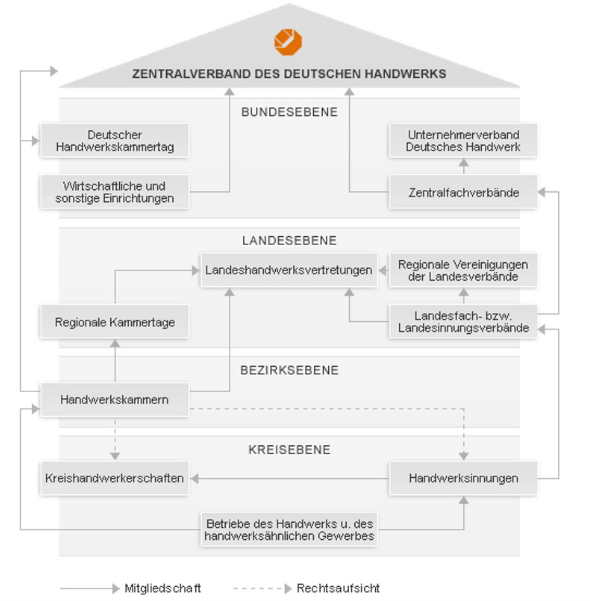 Aufgaben der HandwerkskammernEinrichten und führen des Verzeichnisses der BerufsausbildungsverhältnisseÜberwachung und Förderung der BerufsausbildungErlass von Regelungen zur Durchführung der BerufsausbildungFeststellung der Eignung von Ausbildendem, Ausbilder und AusbildungsbetriebVerkürzung oder Verlängerung der AusbildungszeitErrichten von Prüfungsausschüssen, Durchführung und Abnahme von PrüfungenErlass von PrüfungsordnungenAusbildungsregelungen für behinderte MenschenAusbildungsrahmenplanAnleitung zur sachlichen und zeitlichen Gliederung der FFKsOrientierung zur Erstellung eines betrieblichen AusbildungsplansSelbstständiges Planen, Durchführen und Kontrollieren seiner ArbeitFlexibilitätsklausel: Abweichungen von Reihenfolge und der sachlichen ZuordnungZeitrichtwertmethodeZeitrahmenmethodeBerichtsheftführungÜberbetriebliche AusbildungStufenausbildungAnrechnung anderer BerufsausbildungsmaßnahmenPraktische UmsetzungWelche betrieblichen Ausbildungsplätze stehen zur VerfügungGibt es einzelne Lerninhalte, die im Betrieb selbst nicht vermittelt werden können?Welche Ausbildungsmethoden sollen zum Einsatz kommen?Welche betriebliche Ausstattung ist erforderlich?Hat der oder haben die zuständigen Ausbilder die erforderliche persönliche und fachliche Eignung?Welcher zeitliche Rahmen ist für die Ausbildungsabschnitte vorgesehen?Sind Veränderungen notwendig und durchführbar, damit die Lernziele im Betrieb vermittelt werden können?Einführung in den BetriebSchriftliche Vorabinformationen über den Betrieb, das Produktions- und DienstleistungsprogrammVorstellung der anderen Mitarbeiter im Rahmen des BetriebsrundgangesEin Pate wird bestimmt, evtl. ein Lehrling aus einem anderen LehrjahrVorbereiteter eigener ArbeitsplatzInformationen über Betriebsordnung, Arbeitszeiten, PausenzeitenAusgabe von Betriebsausweis, Namensschild o. Ä.Erste Unterweisung über Unfallgefahren und UnfallschutzZu Beginn der ProbezeitDer Ausbildende sollte erläutern.Ziel der AusbildungAusbildungsvertrag inkl. Rechte und PflichtenAusbildungsinhalte in groben ZügenBetrieblichen Ausbildungsplan erläuternErgänzungen durch überbetriebliche UnterweisungBerufsschulunterrichtWelche Kriterien sind in der Probezeit wichtig?Manuelle GeschicklichkeitRasche AuffassungsgabeTechnisches VerständnisBesonders berufstypische AufgabenBerufstypische LernorteZusammenarbeit mit berufserfahrenen und zuverlässigen KollegenIndividuelles Arbeitsrecht (zwischen AG und AN)EinzelarbeitsvertragKollektives ArbeitsrechtBetriebsvereinbarungKollektives ArbeitsrechtTarifvertragliche VereinbarungKollektives ArbeitsrechtGesetze